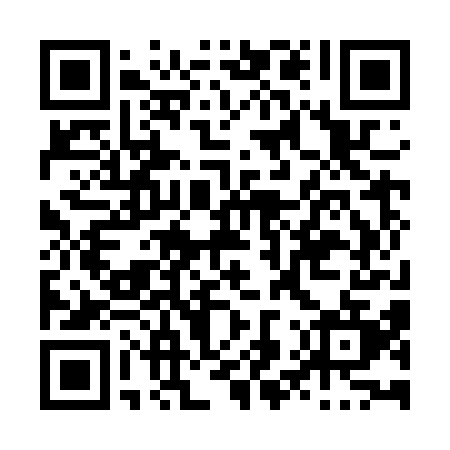 Prayer times for La Bostonnais, Quebec, CanadaMon 1 Jul 2024 - Wed 31 Jul 2024High Latitude Method: Angle Based RulePrayer Calculation Method: Islamic Society of North AmericaAsar Calculation Method: HanafiPrayer times provided by https://www.salahtimes.comDateDayFajrSunriseDhuhrAsrMaghribIsha1Mon2:564:5812:556:228:5110:532Tue2:574:5912:556:228:5110:533Wed2:574:5912:556:228:5110:534Thu2:585:0012:556:228:5010:535Fri2:585:0112:556:228:5010:536Sat2:585:0112:566:218:5010:537Sun2:595:0212:566:218:4910:528Mon2:595:0312:566:218:4910:529Tue3:005:0412:566:218:4810:5210Wed3:005:0512:566:218:4710:5211Thu3:015:0612:566:208:4710:5012Fri3:035:0712:566:208:4610:4913Sat3:055:0812:576:208:4510:4814Sun3:075:0912:576:198:4410:4615Mon3:085:1012:576:198:4410:4416Tue3:105:1112:576:188:4310:4317Wed3:125:1212:576:188:4210:4118Thu3:145:1312:576:178:4110:3919Fri3:165:1412:576:178:4010:3820Sat3:185:1512:576:168:3910:3621Sun3:205:1612:576:168:3810:3422Mon3:215:1712:576:158:3710:3223Tue3:235:1812:576:158:3610:3024Wed3:255:1912:576:148:3510:2825Thu3:275:2112:576:138:3310:2626Fri3:295:2212:576:128:3210:2427Sat3:315:2312:576:128:3110:2228Sun3:335:2412:576:118:3010:2029Mon3:355:2612:576:108:2810:1830Tue3:375:2712:576:098:2710:1631Wed3:395:2812:576:098:2610:14